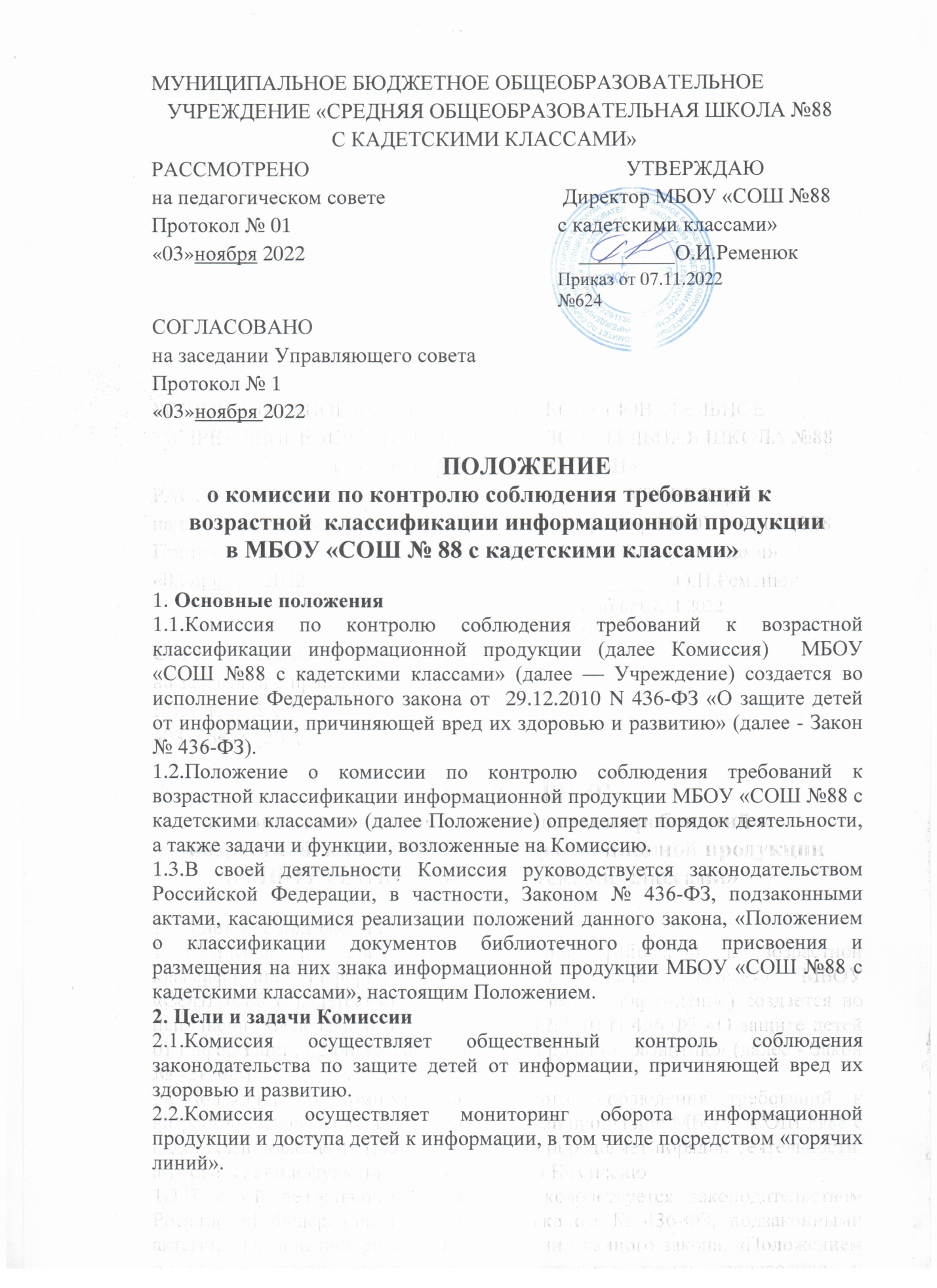 2.2. Функции Комиссии:- отнесение объектов библиотечного фонда, а также вновь поступающей в фонд библиотеки информационной продукции, не имеющей маркировки, к категориям информационной продукции;- определение соответствия представленной информационной продукции категориям информационной продукции;- при поступлении изданий, имеющих классификацию от производителя (поставщика), проверять поступающие издания на предмет уточнения и изменения возрастной классификации с учетом соответствия тематике, содержанию и художественному оформлению, физическому, психическому духовному и нравственному развитию детей.- проведение классификации информационной продукции, поступившей в фонды библиотеки без знака информационной продукции в целях недопущения нарушений требований Федерального закона, регламентирующих оборот информационной продукции.2.3. Комиссия осуществляет свою деятельность на общественных началах.2.4. Комиссия вправе обращаться в федеральный орган исполнительной власти, уполномоченный Правительством Российской Федерации, для проведения экспертизы информационной продукции в соответствии с требованиями Закона №436-ФЗ.2.5. Сведения по классификации информационной продукции, включенные в протокол, являются основанием для размещения знака информационной продукции на информационной продукции, находящейся в составе фонда библиотеки Учреждения, оборот которой ограничен требованиями Закона № 436-ФЗ, а также для размещения знака информационной продукции при создании машиночитаемой библиографической записи и печатной карточки.3. Состав Комиссии. Порядок работы Комиссии3.1. Комиссия формируется из числа сотрудников библиотеки Учреждения, педагогических работников учреждения, имеющих высшее педагогическое образование, родителей учащихся. В состав комиссии входит председатель Управляющего Совета Учреждения.3.2. В состав Комиссии входит пять человек: библиотечный работник Учреждения, председатель Управляющего Совета Учреждения, 2 педагогических работника учреждения, 1 родитель учащихся.3.3. Председателем комиссии является работник библиотеки Учреждения. Секретарем комиссии – педагогический работник Учреждения.3.4.Состав Комиссии формируется по представлению педагога - библиотекаря Учреждения с согласия членов Комиссии и утверждается приказом по Учреждению.Члены Комиссии обладают равными правами при обсуждении вопросов и голосовании.Решения Комиссии принимаются открытым голосованием и оформляются протоколом.Решение Комиссии считается принятым, если за него проголосовали большинство членов комиссии.Заседания Комиссии проводятся по мере необходимости.Решения Комиссии носят рекомендательный характер.Обновление состава Комиссии осуществляется по мере необходимости.Протоколы заседаний Комиссии хранятся в библиотеке Учреждения.